Майские праздники в Санкт – Петербурге!с 27.04.19г. – 05.03.19г. Программа 5 дней / 4 ночи     СТОИМОСТЬ ТУРА:Комиссия 1500 рублей с человекаВ стоимость включено: проживание, 2-х разовое питание, экскурсионное обслуживание по программе, сопровождение квалифицированным гидом-экскурсоводом, транспортное обслуживание по программе тура, бесплатные места для руководителей, комиссия. Дополнительно оплачивается: ж/д проезд плацкарт Екатеринбург – СПб – Екатеринбургпитание в поезде (для школьных групп обязательно), ужины по программе, проезд на общественном транспорте, дополнительные музеи, театр.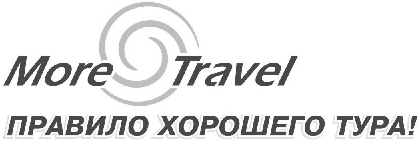 г. Екатеринбургул. К.Маркса, 20-ател./факс +7 (343) 3787-333http://www.moretravel.rue-mail: rus@moretravel.ru1-2 день27.04.19г. встреча на ж/д вокзале г.Екатеринбурга. Выезд группы в Санкт Петербург, вечером. День в пути.3 день29.04.Встреча на вокзале, завтрак в кафе.Обзорная экскурсия по городу «Портрет Северной столицы» с осмотром архитектурных ансамблей парадного центра Петербурга. Экскурсия по территории Петропавловской крепости – первое сооружение города, отсюда началась история Петербурга. Обед. Размещение в гостинице.                                                                                            4 день30.04.Завтрак. Экскурсия в Государственный Эрмитаж. Пешеходная прогулка по Дворцовой площади, Невскому проспекту, Исаакиевской площади.Экскурсия в Исаакиевский собор. Обед. Рекомендуем: Экскурсия в Гранд Макет.  За доп. плату: 280 руб. школьники, 480 руб. взрослые  Пешеходный день5 день01.05.Завтрак в гостинице. Встреча с гидом в холле гостиницы. Посадка в автобус.Загородная экскурсия в Петергоф - шедевр садово-паркового строительства, насчитывающий более 180 фонтанов. Экскурсия в музей «Большой Петергофский дворец» – «коронная» резиденция русских императоров. На сегодняшний день Большой дворец является уникальным историко-художественным музеем, коллекция которого насчитывает около трех с половиной тысяч экспонатов. Экскурсия по Нижнему парку фонтанов.  Обед в  кафе. Возвращение в Санкт-Петербург.6 день02.05.Завтрак. Экскурсия в Меньшиковский дворец – один из лучших историко-бытовых музеев.Экскурсия Зоологический музей. Пешеходная прогулка по Стрелке Васильевского острова. Посещение Казанского собора.  Обед. Рекомендуем: Посещение крейсера «Аврора»  За доп. плату: 220 руб. школьники, 440 руб. взрослые.Пешеходный день7 день03.05.Завтрак.  Встреча с гидом в холле гостиницы. Посадка в автобус.Экскурсия в музей-квартиру А.С. Пушкина.Экскурсия в музей Блокады или Блокадная экспозиция в особняке Румянцева.Обед.  Трансфер на вокзал 8-9 деньДень в пути. Прибытие в Екатеринбург, утром, 05.03.19г.Проживание (размещение)5 шк.+1 рук. б/п10 шк.+1 рук. б/пИнд взр.Инд реб.Mininger 3***    центр,  метро Садовая, Сенная4-5-6-местные номера с уд. (2-3-местные номера руководителям – 2 № на группу), завтрак шведский стол 17 30016 30018 65015 500Отель «MEININGER Никольский» ***- на сегодняшний день единственный отель в России международной сети Meininger Hotels.   Отель находится в шаговой доступности от знаменитых  историческихдостопримечательностей  в  здании Никольских рядов.Отель «MEININGER Никольский» ***- на сегодняшний день единственный отель в России международной сети Meininger Hotels.   Отель находится в шаговой доступности от знаменитых  историческихдостопримечательностей  в  здании Никольских рядов.Отель «MEININGER Никольский» ***- на сегодняшний день единственный отель в России международной сети Meininger Hotels.   Отель находится в шаговой доступности от знаменитых  историческихдостопримечательностей  в  здании Никольских рядов.Отель «MEININGER Никольский» ***- на сегодняшний день единственный отель в России международной сети Meininger Hotels.   Отель находится в шаговой доступности от знаменитых  историческихдостопримечательностей  в  здании Никольских рядов.Отель «MEININGER Никольский» ***- на сегодняшний день единственный отель в России международной сети Meininger Hotels.   Отель находится в шаговой доступности от знаменитых  историческихдостопримечательностей  в  здании Никольских рядов.Стоимость ж/д проезда5+110+1Инд взр.Инд реб.Екатеринбург – Санкт Петербург - Екатеринбург6000530070004500